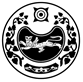 __________________________________________________________________________________О заявлении Сон Ирины Анатольевны26 июля 2022 года в избирательную комиссию муниципального образования Усть-Абаканский район поступило заявление кандидата в депутаты Совета депутатов Усть-Абаканского района Республики Хакасия седьмого созыва по четырехмандатному избирательному округу № 4 Сон Ирины Анатольевны, выдвинутой в порядке самовыдвижения.Рассмотрев заявление Сон И. А. на основании части 11 статьи 31 Закона Республики Хакасия от 08 июля 2011 года № 65-ЗРХ «О выборах глав муниципальных образований и депутатов представительных органов муниципальных образований в Республике Хакасия», территориальная избирательная комиссия Усть-Абаканского района постановляет:1. Принять к сведению заявление Сон Ирины Анатольевны о снятии её кандидатуры с выборов депутатов Совета депутатов Усть-Абаканского района Республики Хакасия седьмого созыва по четырехмандатному избирательному округу № 4. 2. Направить в Абаканское ОСБ № 8602 ПАО Сбербанк России указание о прекращении финансовых операций по оплате расходов со специального избирательного счета № 40810810971009000244, открытому кандидатом в депутаты Совета депутатов Усть-Абаканского района Республики Хакасия седьмого созыва по четырехмандатному избирательному округу № 4 Сон Ирины Анатольевны.3. Обратить внимание Сон И.А. на её обязанность представить в территориальную избирательную комиссию Усть-Абаканского района итоговый финансовый отчет и первичные финансовые документы, подтверждающие поступление средств на соответствующий избирательный счет, не позднее чем через 30 дней со дня официального опубликования общих результатов выборов депутатов Совета депутатов Усть-Абаканского района Республики Хакасия седьмого созыва. 4. Направить настоящее постановление для опубликования в газету «Усть-Абаканские известия официальные», в Избирательную комиссию Республики Хакасия и разместить в разделе «Избирательная комиссия» на официальном сайте Администрации Усть-Абаканского района Республики Хакасия в сети Интернет.Председатель комиссии				                      Е.И. Матейко	Секретарь комиссии                      	                                           О.В. ЛемытскаяРЕСПУБЛИКА ХАКАСИЯТЕРРИТОРИАЛЬНАЯ 
ИЗБИРАТЕЛЬНАЯ  КОМИССИЯУСТЬ-АБАКАНСКОГО РАЙОНАХАКАС РЕСПУБЛИКАНЫAАOБАН ПИЛТWРW АЙМАOЫНЫAОРЫНДАOЫNFБЫO КОМИССИЯЗЫС ПОЛНОМОЧИЯМИ ОКРУЖНОЙ ИЗБИРАТЕЛЬНОЙ КОМИССИИ ЧЕТЫРЕХМАНДАТНОГО ИЗБИРАТЕЛЬНОГО ОКРУГА № 4ПО ВЫБОРАМ ДЕПУТАТОВ СОВЕТА ДЕПУТАТОВ УСТЬ-АБАКАНСКОГО РАЙОНА РЕСПУБЛИКИ ХАКАСИЯ СЕДЬМОГО СОЗЫВА ПОСТАНОВЛЕНИЕС ПОЛНОМОЧИЯМИ ОКРУЖНОЙ ИЗБИРАТЕЛЬНОЙ КОМИССИИ ЧЕТЫРЕХМАНДАТНОГО ИЗБИРАТЕЛЬНОГО ОКРУГА № 4ПО ВЫБОРАМ ДЕПУТАТОВ СОВЕТА ДЕПУТАТОВ УСТЬ-АБАКАНСКОГО РАЙОНА РЕСПУБЛИКИ ХАКАСИЯ СЕДЬМОГО СОЗЫВА ПОСТАНОВЛЕНИЕС ПОЛНОМОЧИЯМИ ОКРУЖНОЙ ИЗБИРАТЕЛЬНОЙ КОМИССИИ ЧЕТЫРЕХМАНДАТНОГО ИЗБИРАТЕЛЬНОГО ОКРУГА № 4ПО ВЫБОРАМ ДЕПУТАТОВ СОВЕТА ДЕПУТАТОВ УСТЬ-АБАКАНСКОГО РАЙОНА РЕСПУБЛИКИ ХАКАСИЯ СЕДЬМОГО СОЗЫВА ПОСТАНОВЛЕНИЕ26 июля 2022 года№ 94/528-5р.п. Усть-Абаканр.п. Усть-Абаканр.п. Усть-Абакан